2020年度　活動計算書　令和2年1月1日　～　令和2年12月31日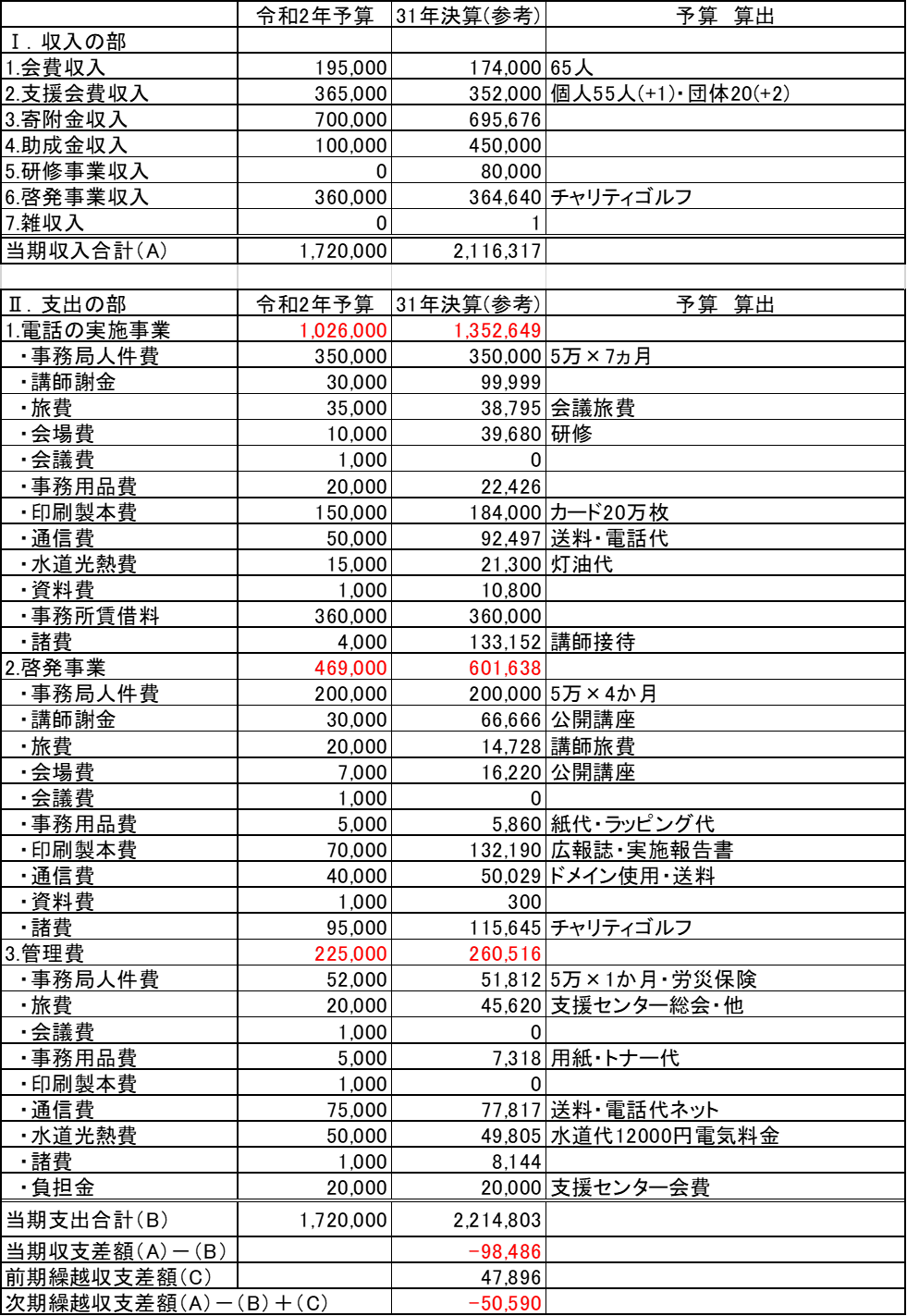 